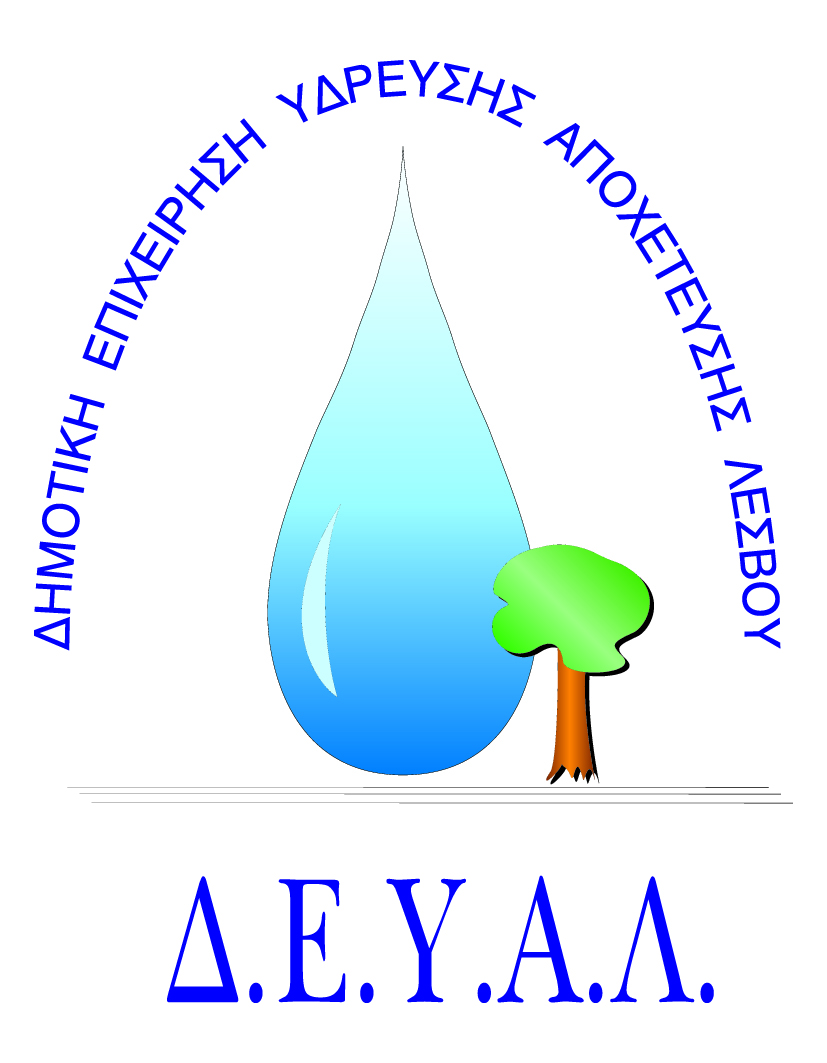 ΔΗΜΟΤΙΚΗ ΕΠΙΧΕΙΡΗΣΗ                                                               Ημερομηνία: 28-11-2019ΥΔΡΕΥΣΗΣ ΑΠΟΧΕΤΕΥΣΗΣ                                             ΛΕΣΒΟΥ                                                                                                                     Προς                                                                                                                     Δ.Ε.Υ.Α. ΛέσβουΕΝΤΥΠΟ 1 - ΟΙΚΟΝΟΜΙΚΗ ΠΡΟΣΦΟΡΑ	Προς Υπογραφή Προσφέροντος ή Εκπροσώπου του……………………………………………………… Όνομα υπογράφοντος……………………………………………….Αρ. Δελτίου Ταυτότητας/ΔιαβατηρίουΥπογράφοντος………………………………………………..Ιδιότητα υπογράφοντος……………………………………………… ΘΕΜΑ: Προμήθεια και εγκατάσταση αντλητικού συγκροτήματος στη γεώτρηση “Λαγκαδούρα” της Δ.Κ Παλαιοχωρίου και της Δ.Ε Πλωμαρίου  Αρ. πρωτ.:12875/28-11-19Α/ΑΠΟΣΟΤΗΤΑΠΕΡΙΓΡΑΦΗΤΙΜΗ ΜΟΝ. ΚΟΣΤΟΣ11Προμήθεια αντλητικού συγκροτήματος αποτελούμενο από κινητήρα 3 HP που στα 100m  μανομετρικό να αντλεί 4m3/n.21Προμήθεια καλωδίου 4Χ2.5 (40 μέτρα), συρματόσχοινο φ10 ανοξείδωτο (40 μέτρα), καλώδιο ηλεκτροδίων 2Χ1,5 (40 μέτρα) και δύο ηλεκτρόδια στάθμης, σωλήνας πολυαιθυλενίου φ50 16Atm (60 μέτρα) με τα απαραίτητα ρακόρ και λοιπά αναλώσιμα, κλείσιμο – σφράγισμα γεώτρησης με αφρό πολυουρεθάνης.31Παροχή υπηρεσίας για την καθέλκυση του νέου αντλητικού συγκροτήματος, συνδέσεις υδραυλικές, ηλεκτρολογικές και θέση σε λειτουργία. (το παλιό αντλητικό συγκρότημα έχει ήδη ανελκυθεί)ΚΑΘΑΡΗ ΑΞΙΑΚΑΘΑΡΗ ΑΞΙΑΚΑΘΑΡΗ ΑΞΙΑΚΑΘΑΡΗ ΑΞΙΑΦΠΑ…..%ΦΠΑ…..%ΦΠΑ…..%ΦΠΑ…..%ΣΥΝΟΛΟΣΥΝΟΛΟΣΥΝΟΛΟΣΥΝΟΛΟ